АДМИНИСТРАЦИЯ ХАДЫЖЕНСКОГО ГОРОДСКОГО ПОСЕЛЕНИЯ АПШЕРОНСКОГО РАЙОНАПОСТАНОВЛЕНИЕ         от 09.03.2017                                                                                       № 96г. ХадыженскОб утверждении Порядка осуществления администрацией Хадыженского городского поселения Апшеронского района полномочий по регулированию тарифов на перевозку пассажиров и  багажа автомобильным и городским наземным электрическим транспортом на территории Хадыженского городского поселения Апшеронского района  В целях приведения муниципальных правовых актов в соответствие с Федеральным законом от 13.07.2015 № 220-ФЗ «Об организации регулярных перевозок пассажиров и багажа автомобильным транспортом и городским наземным электрическим транспортом в Российской Федерации и о внесении изменений  в отдельные  законодательные  акты  Российской  Федерации», Законом Краснодарского края от 07.07.99 № 193-КЗ «О пассажирских перевозках автомобильным транспортом и городским наземным и электрическим транспортом в Краснодарском крае» п о с т а н о в л я ю:        1. Утвердить состав комиссии по регулированию тарифов на перевозку пассажиров и  багажа автомобильным и городским наземным электрическим транспортом на территории Хадыженского городского поселения Апшеронского района (приложение № 1)        2. Утвердить Порядок осуществления администрацией Хадыженского городского поселения Апшеронского района полномочий по регулированию тарифов на перевозку пассажиров и багажа автомобильным и городским наземным электрическим транспортом Хадыженского городского поселения Апшеронского района (приложение № 2).        3. Главному специалисту отдела организационно-кадровой работы        администрации Хадыженского городского поселения Апшеронского района        (Варельджан) опубликовать настоящее постановление на официальном сайте администрации Хадыженского городского поселения Апшеронского района в сети Интернет.        4.  Контроль за выполнением настоящего постановления оставляю за      собой.        5. Настоящее постановление вступает в силу со дня его официального опубликования.Глава Хадыженского городского поселения Апшеронского района                                                       Ф.В. Кравцов  Состав комиссии по установлению тарифов на перевозку пассажиров и багажа автомобильным транспортом на муниципальных городских маршрутах регулярных перевозок на территории  Хадыженском городском поселении Апшеронского района ПОРЯДОКосуществления администрацией Хадыженского городского поселения Апшеронского района полномочий по регулированию тарифов на перевозку пассажиров и багажа автомобильным и городским наземным электрическим транспортомРаздел IОбщие положенияПорядок осуществления администрацией Хадыженского городского поселения Апшеронского района полномочий по регулированию тарифов на перевозку пассажиров и багажа автомобильным и городским наземным электрическим транспортом (далее - Порядок) разработан в целях осуществления полномочий по регулированию тарифов для субъектов регулирования на перевозки пассажиров и багажа автомобильным и городским наземным электрическим транспортом, определяет сроки и последовательность действий при осуществлении полномочий по регулированию тарифов на перевозки пассажиров и багажа автомобильным и городским наземным электрическим транспортом (далее - установление тарифов) на территории Хадыженского городского поселения Апшеронского района.Раздел IIПорядок рассмотрения документовДля установления тарифа на очередной период материалы по их экономическому обоснованию представляются хозяйствующими субъектами, осуществляющими перевозку пассажиров и багажа автомобильным транспортом (далее - субъект регулирования), в администрацию Хадыженского городского поселения Апшеронского района (далее - Администрация) не менее чем за 90 календарных дней до даты окончания периода действия тарифов для проверки их обоснованности.Для установления тарифов субъекты регулирования представляют в Администрацию заявление об установлении тарифа, составленное в произвольной форме (далее – заявление), документы в соответствии с требованиями настоящего Порядка в объёме, установленном в приложении к настоящему Порядку.Документы представляются за предшествующий отчётный год и поквартально за текущий год на дату представления документов.Субъект регулирования имеет право представлять дополнительные документы, не предусмотренные настоящим Порядком, которые, по его мнению, имеют существенное значение для установления тарифов.Субъект регулирования несёт ответственность за полноту и достоверность представленных им материалов.При установлении единого тарифа для субъектов регулирования Администрация передает коллективное заявление субъектов регулирования. на комиссию по регулированию тарифов на перевозку пассажиров и багажа автомобильным и городским наземным электрическим транспортом (далее – Тарифная комиссия) К представляемым документам предъявляются следующие требования:а) субъект регулирования представляет документы с заявлением в прошнурованном и пронумерованном виде с их описью;б) в заявлении должны содержаться:сведения о субъекте регулирования (наименование, реквизиты, местонахождение и почтовый адрес, адрес электронной почты, контактный телефон и факс, Ф.И.О руководителя (индивидуального предпринимателя) и ответственного лица за составление документов);перечень услуг и размеры тарифов по видам услуг, предлагаемых к утверждению;в) документы представляются на бумажном носителе. Расчёты экономического обоснования тарифов представляются на бумажном и электронном носителях; г) документы скрепляются печатями (при наличии), подписываются руководителем предприятия, учреждения либо уполномоченным представителем; д) тексты документов должны быть написаны разборчиво, наименования субъектов регулирования указаны без сокращения (за исключением краткого наименования организации, определённого учредительными документами); е) в документах не должно быть подчисток, приписок, зачеркнутых слов и иных неоговорённых исправлений;ж) документы не должны быть исполнены карандашом;з) документы не должны иметь серьёзных повреждений, наличие которых не позволяет однозначно истолковать их содержание;и) документы, содержащие коммерческую тайну, в соответствии с действующим законодательством, должны иметь соответствующий гриф. Администрация в течение 10 календарных дней рассматривает представленные материалы. При отсутствии необходимых документов в объёме, установленном в приложении к настоящему Порядку, Администрация  возвращает их на доработку с указанием причины возврата.Администрация при наличии всех необходимых надлежаще оформленных документов на установление тарифа представляет их на Тарифную комиссию  для рассмотрения материалов и подготовки заключений по экономическому обоснованию расчёта тарифов.Срок рассмотрения дела об установлении тарифов составляет 30 календарных дней. В случае необходимости представления дополнительных документов рассмотрение дела об установлении тарифов может быть продлен на срок не более  60 календарных днейУстановление тарифов осуществляется Администрацией в соответствии с действующим на момент обращения законодательством. В случае изменения требований законодательства в процессе рассмотрения тарифов субъекты регулирования приводят свои документы в соответствие с вновь принятыми нормативными правовыми актами. Изменение (пересмотр) тарифов  осуществляется не чаще одного раза в год. Раздел IIIПорядок установления тарифовРаботник, ответственный за приём и регистрацию документов в Администрации, в течение 1 календарного дня устанавливает предмет обращения, регистрирует заявление (с присвоением регистрационного номера, указанием даты и времени получения). После регистрации документов для анализа представленных материалов, рассмотрения дела об установлении тарифов и подготовки экспертного заключения направляется в Тарифную комиссию Тарифная комиссия производит проверку наличия всех необходимых документов и их соответствие установленным требованиям  действующего законодательстваПри наличии всех необходимых документов на установление тарифов, их соответствии требованиям законодательства Российской Федерации и Краснодарского края в сфере бухгалтерского учёта и отчётности, статистической отчётности в течение 14 календарных дней со дня регистрации пакета документов Тарифная комиссия готовит извещение об открытии дела об установлении тарифов.Руководителю (представителю) субъекта регулирования извещение об открытии дела об установлении тарифов вручается лично под подпись либо направляется по почте. Датой открытия дела считается дата, указанная в извещении об открытии дела об установлении тарифов.При установлении факта несоответствия представленных документов требованиям законодательства Российской Федерации и Краснодарского края в сфере бухгалтерского учёта и отчётности, статистической отчётности и т.д., уполномоченный по делу в течение 14 календарных дней со дня регистрации документов Тарифная комиссия подготавливает извещение об отказе в открытии дела по установлению тарифов с указанием оснований для отказа и возвращает на доработку  в уполномоченный орган.Администрация на основании анализа представленных документов производит расчёт тарифа в соответствии с законодательством Российской Федерации и несёт персональную ответственность за проведённые расчёты.При несоответствии обосновывающих документов требованиям действующего законодательства или необходимости подтверждения достоверности представленных документов в части объёмов реализации регулируемых услуг и фактически произведённых расходов, включаемых в себестоимость регулируемых услуг, Администрация  вправе запросить у субъекта регулирования для проверки дополнительные документы, необходимые для установления экономически обоснованного тарифа. Срок представления дополнительных документов устанавливается в запросе и не может быть менее 5 календарных дней и более  10 календарных дней с даты получения запроса.В случае непредставления субъектом регулирования дополнительных документов в установленные сроки Администрация  осуществляет расчёт экономически обоснованного тарифа на основании имеющихся у него данных в тарифном деле. При рассмотрении материалов экономического обоснования тарифов 
могут учитываться заключения независимой экспертизы по проверке обоснованности расчётов тарифов, если такие заключения представляются субъектами регулирования. В необходимых случаях для рассмотрения материалов экономического обоснования тарифов привлекаются независимые эксперты, при этом оценка представленных заявителем обоснований и расчётов оформляется в виде экспертного заключения.Расчёт тарифа, а также данная Тарифной комиссией оценка представленных субъектом регулирования обоснований и расчётов оформляется в виде экспертного заключения. Руководитель Администрации проверяет правильность расчёта, изложенного в экспертном заключении, и качество подготовки экспертного заключения.Экспертное заключение должно содержать:а) информацию о субъекте регулирования;б) анализ экономической обоснованности расходов;в) анализ экономической обоснованности величины прибыли;г) предложение о размере экономически обоснованных тарифов.Экспертное заключение подписывается главой Хадыженского городского поселения Апшеронского района.  Тарифная комиссия в течение 10 календарных дней подготавливает  проект решения Совета Хадыженского городского поселения Апшеронского района об установлении (изменении)тарифов.Изменение (пересмотр) тарифов осуществляется не чаще одного раза в год.Раздел IVОтветственность за соблюдение требований настоящего порядка и порядок обжалования действий (бездействия) и решений, осуществляемых при осуществлении полномочий по регулированию тарифовЛица ответственные  за прием и проверку документов несут персональную ответственность за соблюдение сроков  и порядка приема документов.Лица, ответственные за проведение проверки документов и рассмотрения тарифного дела несут персональную ответственность за соблюдения сроков, качества проверки и  рассмотрения тарифного дела.Субъекты регулирования вправе обжаловать решения, действия (бездействие) членов Тарифной комиссии и должностных лиц Администрации в досудебном и судебном порядке.Неисполнение положений, предусмотренных настоящим Порядком, является основанием для привлечения виновных лиц к дисциплинарной ответственности.Приложение № 1к постановлением Администрации   Хадыженского городского поселения Апшеронского района  от «___»______2017  №_____Исхакова Елена Владимировназаместитель главы Хадыженского городского поселения -председатель комиссииКозловаЕлена Борисовназаместитель главы Хадыженского городского поселения - заместитель председателя комиссииРусоваАнастасия СергеевнаВедущий специалист Юридического отдела - секретарь комиссииЧлены комиссииЧлены комиссииАгопьян Артур АлександровичЗаместитель начальника  МКУ "Центр развития ЖКХ"Кожанов Александр АлександровичВедущий специалист МКУ" Центр развития ЖКХ"Чёрный Денис Николаевич Депутат  Совета Хадыженского  городского поселения Апшеронского районаРазделишин Вячеслав Валериевич ИП "Разделишин"Заместитель главыХадыженского городского поселения Апшеронского района     Е.В. ИсхаковаПриложение № 2к постановлению Администрации   Хадыженского городского поселения Апшеронского района  от «___»______2017  №_____Заместитель главыХадыженского городского поселения Апшеронского района     Е.В. Исхакова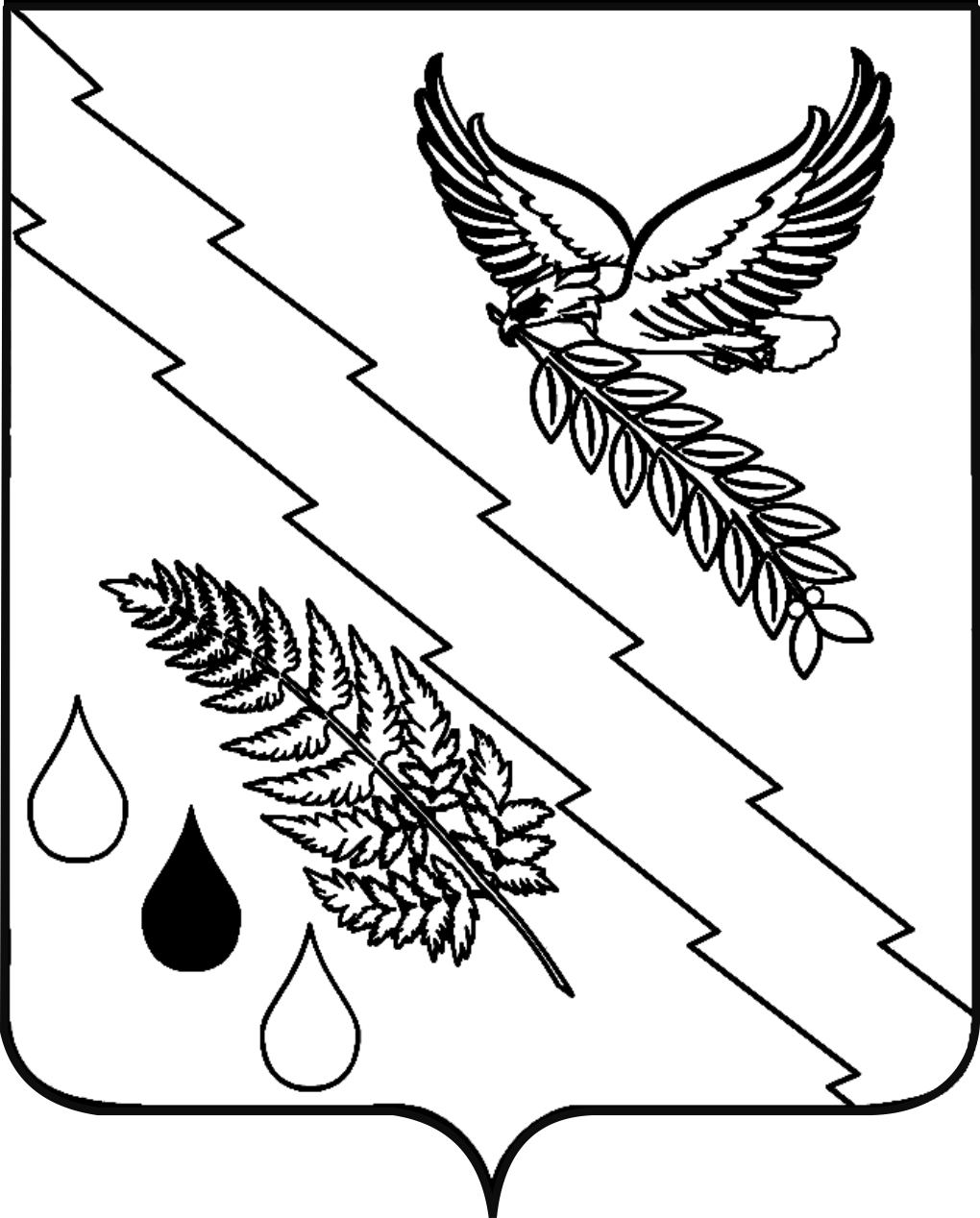 